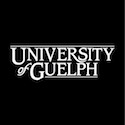 Voting Ballot for Member of <Name of Committee><Name of College>INSTRUCTIONS:Vote by writing ‘1’ next to the name of your first-choice nominee.  if your first-choice nominee is eliminated and you want your vote transferred to another candidate, write a ‘2’ next to the name of your second choice, a ‘3’ next to the name of your third choice.  Write each number in the box beside the candidate’s name.Please return ballots sealed in the unmarked envelope and contained in the outer envelope which includes your name and signature.CANDIDATERANKINGEligibility to vote:  <INSERT DETAILS>Return to: <INSERT NAME AND LOCATION>No later than:<INSERT TIME AND DATE>To ensure the deadline is met, hand delivery of your ballot is encouraged.  Please note that in accordance with due process, no ballots will be considered after the deadline.To ensure the deadline is met, hand delivery of your ballot is encouraged.  Please note that in accordance with due process, no ballots will be considered after the deadline.